……………………………….. GYNASİUM 2018 – 2019 I. HALBJAHR 10. KLASSEN      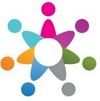 1. SCHRIFTLICHE DEUTSCH PRÜFUNGName-Familienname:                                                            Nummer:                                        Klasse:                 A. Welche Abteilungen gibt es in einer Schule? Schreiben Sie. ( 6 X 2 = 12 Punkte)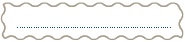 B. Antworten Sie die Fragen ( 5 X 3 = 15 Punkte)1. Wer ist unsere Schulleiterin?	 	__________________________________________________2. Wo ist unsere Schulleitung?		__________________________________________________3. Was macht man im Cafe?		__________________________________________________4. Was macht man im Kino?		__________________________________________________5. Gibt es ein Museum in der Stadt?	 __________________________________________________C. Bilden Sie die Sätze. ( 10 X 3 = 30 Punkte)1. in der Sporthalle / wir / trainieren / oder / spielen     ______________________________________________________________2. essen / wir / in der Mensa /    ______________________________________________________________3. lernen / im Sprachlabor / wir / Fremdsprachen     ______________________________________________________________4. in der Klasse / wir / lernen     ______________________________________________________________5. machen / Pause / uns /auf dem Schulhof / wir / oder / unterhalten    ______________________________________________________________6. kaufen / ein / in der Schulkantine / wir    ______________________________________________________________7. lesen / wir / Bücher / oder / ausleihen / in der Bücherei    ______________________________________________________________8. bei der Schulleitung / Hilfe / bekommen / wir    ______________________________________________________________9. singen / wir / im Musikraum / oder / Instrument / spielen    ______________________________________________________________10. können / im Chemielabor / ein Experiment / die Schüler/ durchführen    ______________________________________________________________D. Schauen Sie das Bild an. Antworten Sie die Fragen. ( 5 X 3 = 15 )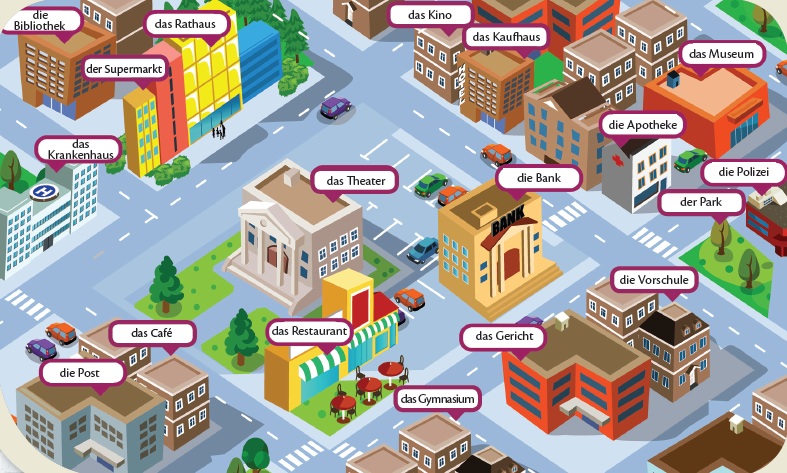 1. Wo ist die Post?		___________________________________________________2. Wo ist die Vorschule?	___________________________________________________3. Wo ist das Kino?		___________________________________________________4. Wo ist das Krankenhaus?	___________________________________________________5. Wo ist das Theater?		___________________________________________________E. Bilden Sie Fragen. ( 5 X 2 = 10 Punkte)* Man kann in meiner Stadt schöne Zeit verbringen.      1	             2			         31. ___________________________________________________________?2. ___________________________________________________________?3. ___________________________________________________________?* Die Führung dauert vier Tage.            1                                21. ___________________________________________________________?2. ___________________________________________________________? F. Ergӓnzen Sie die Lücke mit passenden Wörtern. ( 9 X 2 = 18 Punkte)1. Für Eintritt ___________  ich 5 Euro.2. Ich ___________  meine Ferien in Berlin.3. Der Kölner Dom ___________  den Touristen.4. Der Reiseleiter  ___________  die Geschichte von Dolmabahçe Palast.5. Wir  ___________ das Museum.6. Die Touristen  ___________ den Reiseleiter nicht.7. Das Essen schmeckt lecker. Du musst den Geschmack ___________ .8. Mein Bruder ___________ immer.9. Ich ___________ pro Monat 100 TL.                                                           LÖSUNGA. Welche Abteilungen gibt es in einer Schule? Schreiben Sie. ( 6 X 2 = 12 Punkte)Örnek Çözüm Farklı okulun farklı bölümleri de vardır.	
Sprachlabor-Chemielabor,Schulhof,Musikraum,Schulleitung,Kantine
B. Antworten Sie die Fragen ( 5 X 3 = 15 Punkte)
1. Unser Schulleiterin ist 
2. Unsre Schulleitung ist im zweiten Stock/in der zweiten Etage
3. Man trinkt etawas im Cafe
4. Im Kino sieht/schaut man Filme an
5. Ja, es gibt ein Museum in der Stadt.C. Bilden Sie die Sätze. ( 10 X 3 = 30 Punkte)
Bazı cümleler devrik ancak yer değiştirebilir.1.  Wir tranieren oder spielen in der Sporthalle2. In der Mensa essen wir.3. Wir lernen Frendsprachen  im Sprachlabor 4. in der Klasse lernen wir.5. Wir unterhalten uns oder machen wir Pause auf dem Schulhof6. In der Schulkantine kaufen wir ein7. In der Bücherei lesen wir Bücher oder leihen wir sie (Bücher) aus.8. Bei der Schulleitung bekommen wir Hilfe9. Im Musikraum spielen oder singen  wir Instrument .10. Im Sprachlauber führen die Schüler ein Experimente durchD. Schauen Sie das Bild an. Antworten Sie die Fragen. ( 5 X 3 = 15 )
Örnek Çözümdür farklı cevaplar mümkün
1. Wo ist die Post?		Die Post ist unten rechts auf dem Bild.
2. Wo ist die Vorschule?	Die Vorschule ist rechts auf dem Bild.
3. Wo ist das Kino?		Das Kino ist oben links auf dem Bild
4. Wo ist das Krankenhaus?	Das Krankenhaus ist oben auf dem Bild
5. Wo ist das Theater?		Das Theater ist hinter dem Restaurant auf dem Bild.E. Bilden Sie Fragen. ( 5 X 2 = 10 Punkte)* Man kann in meiner Stadt schöne Zeit verbringen.      1	             2			         32. Wo kann man schöne Zeit verbringenn?3. Kann man in deiner Stadt schöne Zeit verbringen?1. Was kann man in deiner Stadt machen?* Die Führung dauert vier Tage.            1                                21. Was dauert vier Tage?2. Wie lange dauert die Führung? F. Ergӓnzen Sie die Lücke mit passenden Wörtern. ( 9 X 2 = 18 Punkte)1. Für Eintritt bezahle  ich 5 Euro.2. Ich verbringe  meine Ferien in Berlin.3. Der Kölner Dom gefallen  den Touristen.4. Der Reiseleiter  erzählt die Geschichte von Dolmabahçe Palast.5. Wir  besuchen das Museum.6. Die Touristen  verstehen den Reiseleiter nicht.7. Das Essen schmeckt lecker. Du musst den Geschmack erleben .8. Mein Bruder gewinnt immer.9. Ich bekomme pro Monat 100 TL.bezahlen – besuchen – bekommen – erleben – erzählen – verbringen – verstehen – gefallen – gewinnenbezahlen – besuchen – bekommen – erleben – erzählen – verbringen – verstehen – gefallen – gewinnen